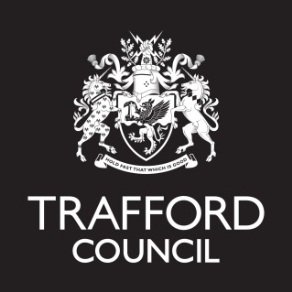 Trafford CouncilClass schedule for commercial classes in parksWhat activities do you want to deliver and where?What activities do you want to deliver and where?What activities do you want to deliver and where?What activities do you want to deliver and where?What activities do you want to deliver and where?What activities do you want to deliver and where?What activities do you want to deliver and where?What activities do you want to deliver and where?What activities do you want to deliver and where?What activities do you want to deliver and where?What activities do you want to deliver and where?What activities do you want to deliver and where?What activities do you want to deliver and where?What activities do you want to deliver and where?What activities do you want to deliver and where?Class/Session NameVenue requestedStartTimeFinish timeNumber of trainers/staff per classMaximum class sizeClass/session open to unaccompanied under 18’s?Under18’sonlyDays of operationIndicate which days of the week you would like the class to take place by placing a number 1 in the columnDays of operationIndicate which days of the week you would like the class to take place by placing a number 1 in the columnDays of operationIndicate which days of the week you would like the class to take place by placing a number 1 in the columnDays of operationIndicate which days of the week you would like the class to take place by placing a number 1 in the columnDays of operationIndicate which days of the week you would like the class to take place by placing a number 1 in the columnDays of operationIndicate which days of the week you would like the class to take place by placing a number 1 in the columnDays of operationIndicate which days of the week you would like the class to take place by placing a number 1 in the columnClass/Session NameVenue requestedStartTimeFinish timeNumber of trainers/staff per classMaximum class sizeClass/session open to unaccompanied under 18’s?Under18’sonlyMOTUWETHFRSASU